	ПРОСВЕТИТЕЛЬСКИЙ ПРОЕКТ «МЫ В ТЕАТРЕ»учителя начальных классов ГОУ ЛНР «Успенская гимназия №2»Зеленской Анны АндреевныВоспитание ценностного отношения к прекрасному - одно из направлений воспитательной работы в начальной школе. Для нашего класса новым видом искусства стал театр, поэтому и возникло желание создать проект  «МЫ в театре»Цель проекта: формирование  эстетических ценностных ориентаций в процессе внеклассной деятельностиЗадачи: - развивать коммуникативную, общекультурную, компетенцию  обучающихся;-  совершенствовать творческие наклонности и способности;  - способствовать сплочению ученического и родительского коллективов;- обеспечить  реализацию планируемых образовательных результатов:Личностные:1. Развитие мотивации  познавательной деятельности; 2. Развитие навыков сотрудничества с учителем,  сверстниками, родителями,  умение вести диалог.Метапредметные:Регулятивные УУД1.Умение планировать и регулировать свою деятельность; 2.Умение самостоятельно планировать пути достижения целей, осознанно выбирать наиболее эффективные способы решения познавательных задач;3.Умение соотносить свои действия с планируемыми результатами; 4.Владение основами самоконтроля и самооценки, принятие решений Познавательные УУД1.Формировать умение собирать, классифицировать, анализировать, сравнивать и обобщать факты и явления; 2. Выявлять причины и следствия рассматриваемых материалов, процессов (работа с  информацией, выполнение продуктивных заданий). Коммуникативные УУД1.Готовность получать необходимую информацию; 2.Умение организовывать сотрудничество и совместную деятельность с партнёрами; 3.Умение вступать в диалог и участвовать в коллективном обсуждении проблемы, аргументировать свою позицию. Сроки реализации проекта:  сентябрь – декабрь  2019 года.Участники проекта: обучающиеся 3 класса, родители, учитель. Вид проекта: внеклассный Ресурсное обеспечение: справочная литература, медиацентр, компьютер, фото- и ксерокопировальные аппараты, интернет.Ожидаемые результаты проекта:1. Формирование эстетических ценностных ориентаций учащихся;2. Совершенствование коммуникативной, общекультурной, компетенции  обучающихся;3. Сплочение  ученического и родительского коллективов.SWOT-анализ Этапы реализации:1 этап: Подготовка к проекту.  Обоснование выбора темы, цели и задач. 	Содержание деятельности учеников: обсуждают проблему с учителем,  совместно определяют цели и задач.Функции учителя: рассказывает о задуманном, мотивирует, знакомит с содержанием, помогает в определении цели и задач.Проблема	Желание осуществить поездку в театр на детский спектакль- толчок к возникновению положительной мотивации в эстетической деятельности по изучению многообразия театров и вопросов, связанных с постановкой театральных произведений.2 этап: ПланированиеСоставные части проекта:1.Поиск материалов о театре, его видах, правилах поведении в театре2. Коллективный  подбор иллюстраций для театрального лото, викторины «Угадай сказку», загадок.3.  Создание  коллажа- театральной декорации и героев сказки4. Коллективное оформление  лепбука «Мы в театре»  Содержание деятельности учеников: Составляют план действий:-выбирают способы сбора информации;-формулируют  представление о желаемых результатах;- формируют группы участников проекта;- формулируют и распределяют задания.Функции учителя:-высказывает предположения;-вносит предложения,  предлагает идеи;- корректирует план и задания.Способы сбора, обработки информации:-поиск информации и иллюстраций;- ознакомление участников проекта с собранной информацией, её анализ, обсуждение, обобщение, сопоставление с известными фактами,  выявление всех связей между объектами.Методы анализа информации:- выбор оптимального варианта решения проблемы;-построение алгоритма деятельности;- пошаговое планирование работы.Способы презентации результатов:  - инсценировка сказок  по коллективно  созданному    лепбуку  «Мы в театре» 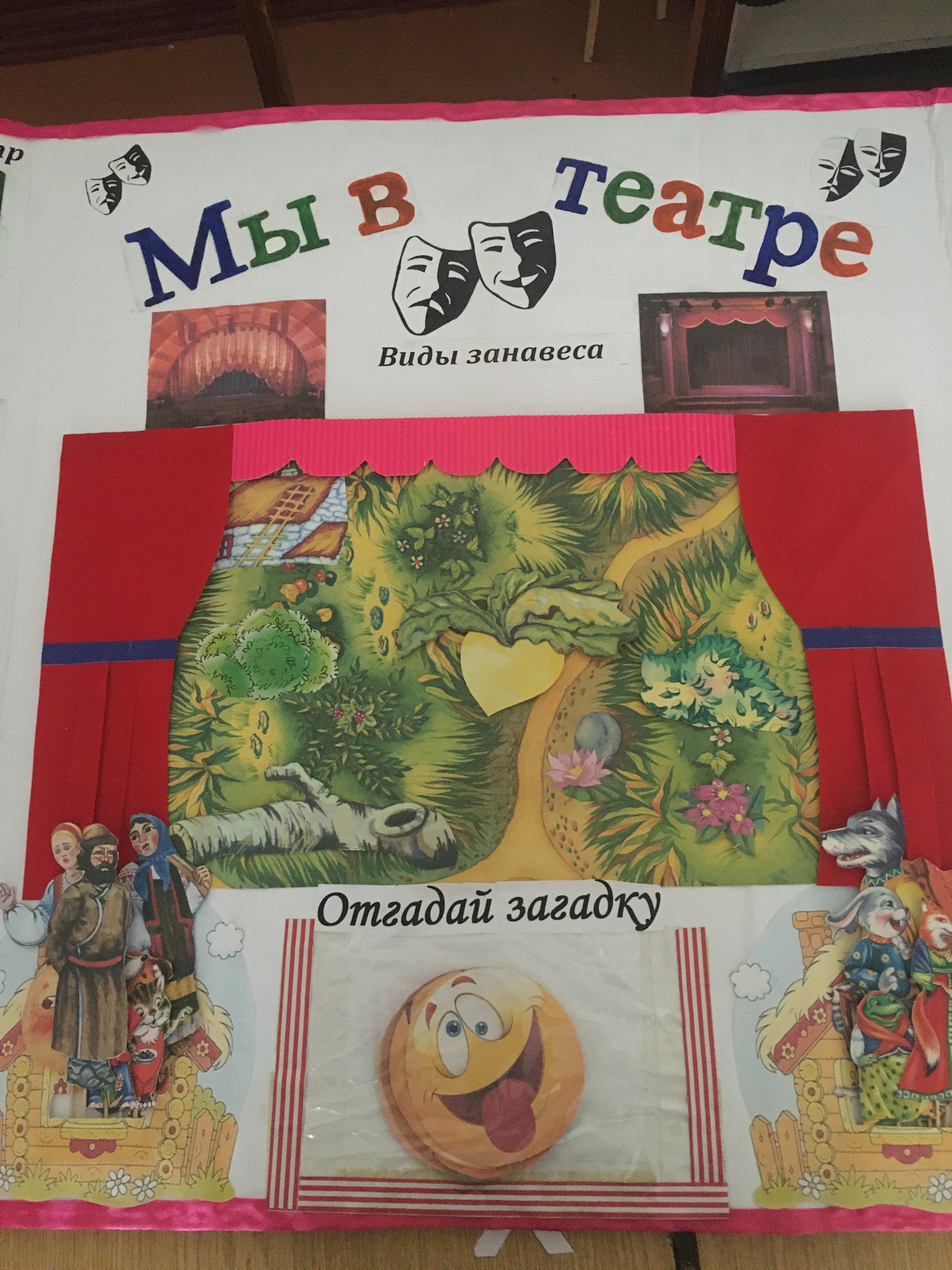 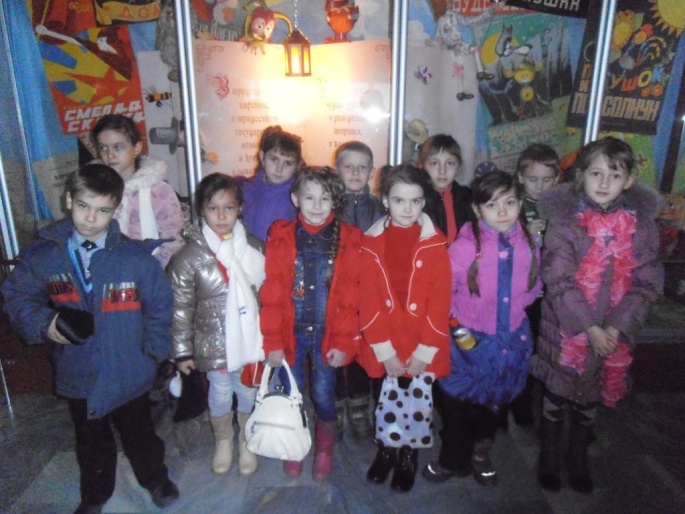 -заочные путешествия в театр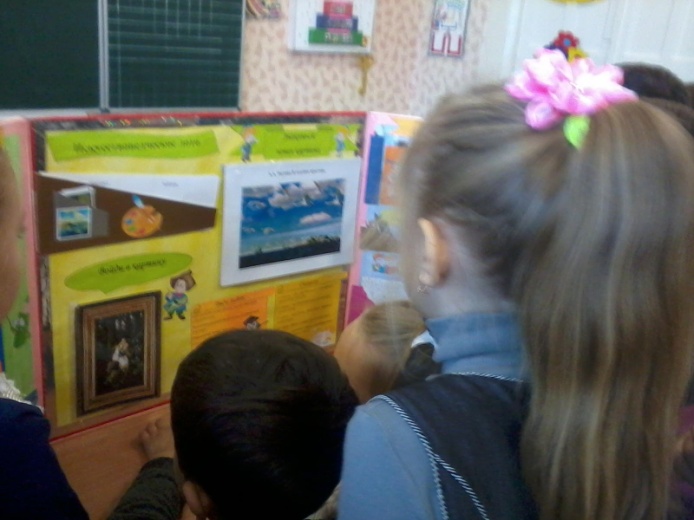 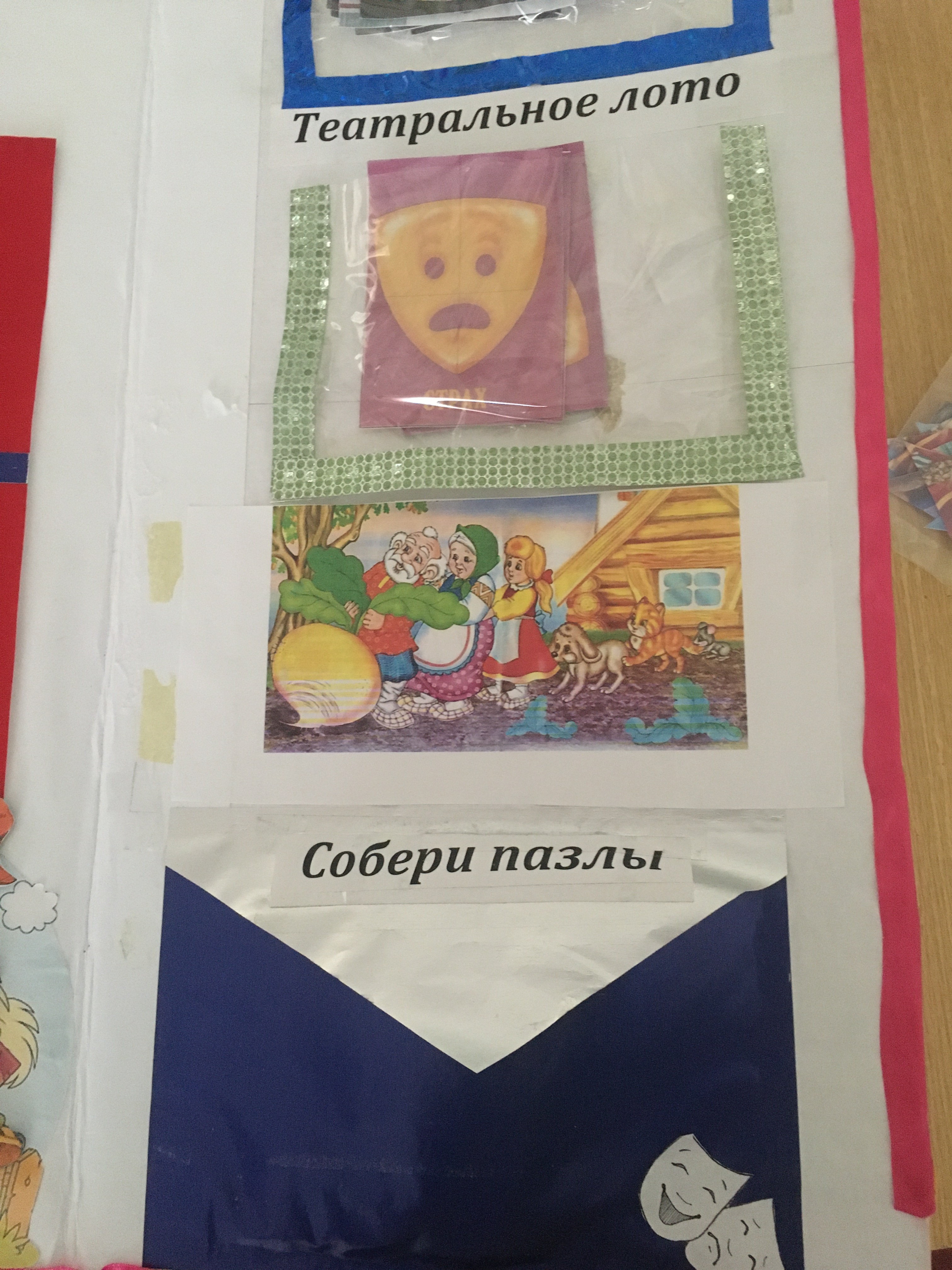 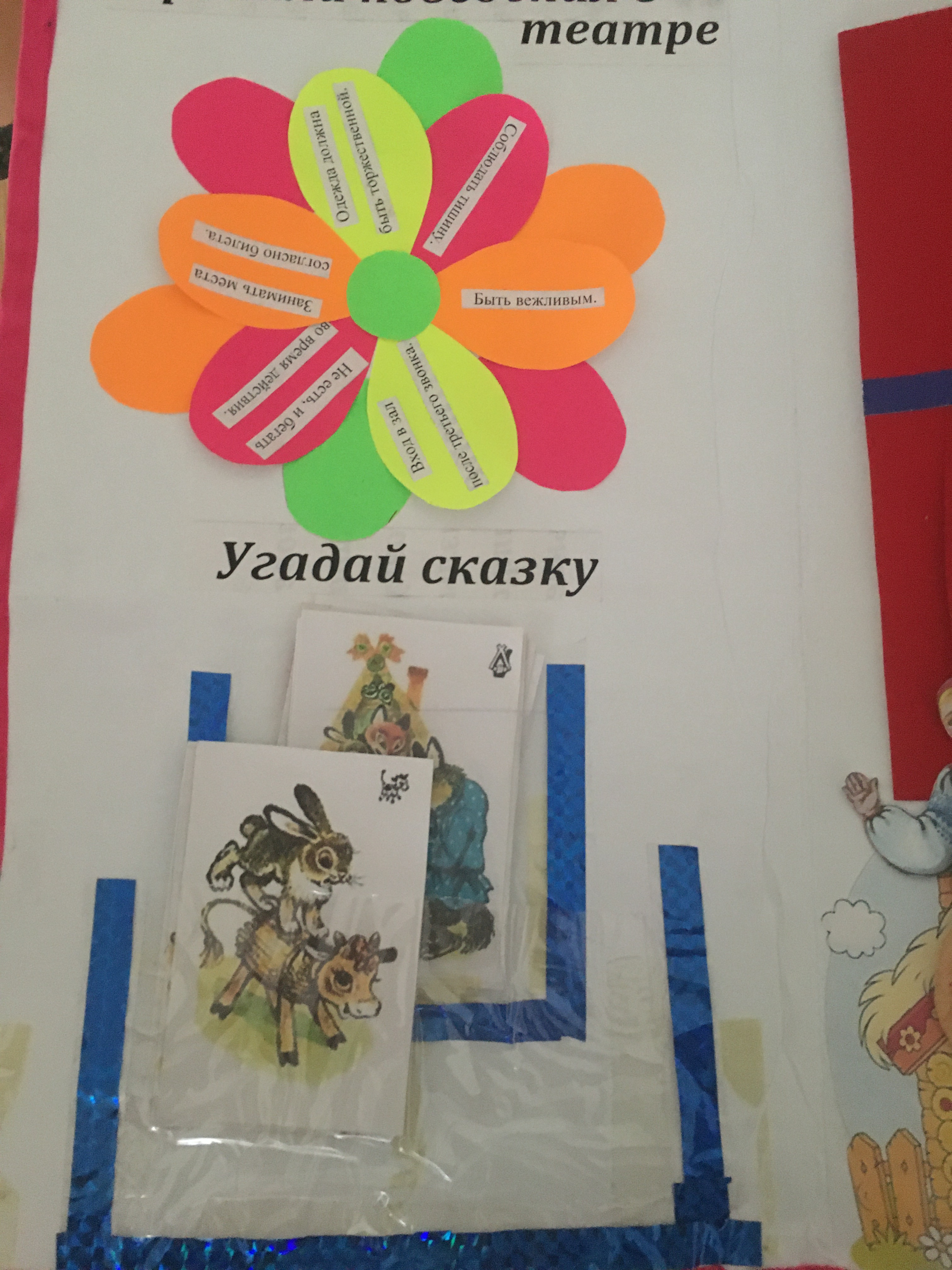 - викторина «Угадай сказку», познавательные игры «Собери пазлы», «Театральное лото», «Отгадай загадку».                  Критерии оценивания результата и процесса: Оценка учителем:- промежуточных и конечных результатов- коммуникативных умений- значимости  изготовленного продуктаОценка приглашенными (администрация, родители, обучающиеся ГПД )- Умение представить проект- Значимость проектаСамооценка:- Научился- Личностный вклад- Удалось (аргументация)- Что не удалось (аргументация)- Что можно было сделать иначе. 3 этап: Реализация проекта  Содержание деятельности учеников:1. Объединение в микрогруппы для  выполнения задач микропроектов в составе основного проекта;2. Сбор, систематизация собранных материалов -  составляющих  проекта;3. Подбор  иллюстративного материала и музыкального сопровождения;4. Работа по созданию продукта проекта; 5. Самоанализ своей деятельности.Функции учителя: наблюдает, советует, обговаривает, корректирует деятельность учащихся.4 этап: Презентация проекта Презентация проекта  «Мы в театре» осуществлялась  в ходе часов общения с искусством с приглашением учеников 2 класса.5 этап: Оценивание проектной деятельности учащихся Проект  внеклассной направленности  оценивается приглашенными (администрация, родители);- самооценка.	Каждый ученик, который участвовал в проекте, отмечается положительно. Дети должны почувствовать потребность  в  результатах своей деятельности,  получить удовольствие от своего труда и подтвердить желание идти дальше от проекта к проекту.	Проект « Мы в театре »  достиг  поставленных целей:В ходе его реализации осуществлялось формирование  эстетических ценностных ориентаций: знание о театре и правилах поведении в нем, понимание особенностей труда всех работников театра. О позитивном влиянии проекта можно судить по результатам опроса: все  ребята и их родители  отметили  развивающее, познавательное и воспитательное значение нашего совместного проекта.Проект помог нам стать благодарными зрителями  театрального спектакля на зимних каникулах. А потом было принято решение - подарить лепбук для учеников ГПД, чтобы они могли тоже подготовить себя к встрече с Мельпоменой. Внутренние сильные стороныВнутренние слабые стороныВысокий интерес к теме проекта Недостаток материально-технического обеспечения Достаточный  уровень сотрудничества семьи с учителемВозможное  снижение интереса из-за возникших препятствийДостаточный познавательный  потенциал обучающихсяРезультативное участие в коллективных творческих делахСтабильный интерес родителей к  делам детейВнешние возможностиВнешние угрозы Положительный  имидж класса и гимназии  Самоизоляция отдельных родителейОпыт участия в творческих мероприятиях